Pressemitteilung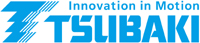 Unterföhring, 01.09.2020 – TSU318Antriebskette mit hoher Lebensdauer für extrem raue UmgebungsbedingungenDie ultimative Kette für Holz & SteinDie TSUBAKI Titan Kette ist die neueste Innovation des führenden Herstellers für antriebstechnische Produkte. Sie wurde entwickelt, um eine bisher unerreichte Verschleißfestigkeit in rauen Einsatzumgebungen zu gewährleisten. Extrem abrasive und staubige Bedingungen, wie sie beispielsweise in Holzmühlen, Steinsägen oder Ziegelwerken herrschen, sind das Terrain der TSUBAKI Titan Kette.Die Kette kombiniert die herausragenden Eigenschaften der Premium GT4 Winner Kette mit neuen Spezifikationen, die ein Höchstmaß an Verschleißfestigkeit bieten. Die besonderen Merkmale sind präzise gefertigte, nahtlose Buchsen mit eingearbeiteten Schmiernuten und beschichteten Bolzen. Dank der speziellen Schmiernuten gelangt das Öl genau an die Kontaktstelle, wo es die Kette am dringendsten benötigt. Die speziell beschichteten Bolzen verfügen über eine extra harte und dennoch reibungsarme Oberfläche. Die Kombination dieser Bolzen und der perfekt zylindrischen Buchsen mit Schmiernuten reduziert die Reibung zwischen Buchse und Bolzen auf ein Minimum.Anwender können durch den Einsatz dieser TSUBAKI Titan Kette ihren Wartungsaufwand und die Ausfallzeiten der Anlagen reduzieren. Die Gesamtbetriebskosten bzw. Total Cost of Ownership (TCO) dieser Kette werden somit spürbar gesenkt.Vernickelte Außenlaschen bieten in Kombination mit den aus einer schwarzen Oxidschicht versehenen Innenlaschen einen zusätzlichen Korrosionsschutz. Durch den patentierten Prozess der Stanzringverdichtung erreicht die TSUBAKI Titan Kette die volle Belastbarkeit der Grundkette.Die TSUBAKI Titan Kette gibt es standardmäßig in den Größen 12B bis 32B. Auf Anfrage sind weitere Größen, Mehrstrangversionen sowie Anbauteile verfügbar.Das Forschungs- und Entwicklungsteam des Unternehmens hat die TSUBAKI Titan Kette im Kyotanabe Technical Center Japan unter Einbeziehung der TSUBAKIMOTO Europe B. V. entwickelt. Die Entwicklung erfolgte unter dem „Eco & Eco“ Ansatz der TSUBAKI Group. Dahinter verbirgt sich ein Engagement des Antriebsspezialisten, das seine Kunden dabei unterstützt, die Umweltbelastung in ihren Betrieben durch Energieeinsparung zu verringern und zudem die Wirtschaftlichkeit zu erhöhen.Bilder:TSU318-Titankette1.jpg: Die TSUBAKI Titan Kette kombiniert die besten Eigenschaften der vorhandenen Premium GT4 Winner Kette mit neuen Spezifikationen, die ein Höchstmaß an Verschleißschutz bieten.TSU318-Titankette2.jpg: Die TSUBAKI Titan Kette verwendet nahtlose Buchsen mit Schmiernuten. Speziell beschichtete Bolzen sorgen für eine extra harte und dennoch reibungsarme Oberfläche und somit für eine längere Lebensdauer der Kette.Kontakt:
TSUBAKI Deutschland GmbH, Münchner Straße 135, 85774 Unterföhring	
Tel.: +49 (0) 89 2000 133 80, Fax: +49 (0) 89 95 84 67 60				E-Mail: antriebstechnik@tsubaki.de, Web: http://tsubaki.deBei Veröffentlichung erbitten wir je ein Belegexemplar.

-------------------------------------------------------------------------------------------------------------------------------------------------------------- Presse Service Büro GbR, Strogenstraße 16, 85465 Langenpreising, Tel.: +49 8762 7377 532
Fax: +49 8762 7377 533, E-Mail: angela.struck@presseservicebuero.de, www.presseservicebuero.de